АДМИНИСТРАЦИЯ ГАЛИЧСКОГО МУНИЦИПАЛЬНОГО РАЙОНАКОСТРОМСКОЙ ОБЛАСТИП О С Т А Н О В Л Е Н И Еот   «30»    марта     2018 года    №65  г. ГаличО внесении изменений в постановление администрации Галичского муниципального района от 25 октября 2017 года №264 В целях актуализации нормативного правого актаПОСТАНОВЛЯЮ:1.Внести в постановление администрации Галичского муниципального района от 25 октября 2017 года № 264 « Об утверждении муниципальной программы « Развитие культуры и туризма в Галичском муниципальном районе на 2018-2020 годы» следующие изменения:1.1. В Приложении в разделе 1 «Паспорт муниципальной программы «Развитие культуры и туризма в Галичском муниципальном районе на 2018-2020 годы»  пункт 8 изложить в следующей редакции:«Общий объем средств, направленных на реализацию муниципальной  программы, составляет  1378,628 тыс. рублей, в том числе средств муниципального бюджета – 515,469  тыс. рублей, областного бюджета -43,159 тыс. рублей, федерального бюджета -  820 тыс. рублей,Из них по годам: 
2018 г. – 1128,628 тыс. руб.2019 г. – 125 тыс. руб.2020 г. – 125 тыс. руб.»1.2. В Приложении №1 пункт 7 изложить в следующей редакции:«За счет всех источников финансирования, всего 1306,628  тыс.   рублей, из них за счет средств местного бюджета  443,469  тыс.  рублей областного бюджета -43,159 тыс. рублей, федерального бюджета -  820 тыс. рублей.Из них по годам реализации:2018 год  - 1104,628 тыс. рублей;2019 год – 101,0 тыс. рублей; 2020 год -  101,0 тыс. рублей.»1.3 Приложение № 4  «Перечень мероприятий, планируемых к реализации в рамках муниципальной программы «Развитие культуры и туризма в  Галичском муниципальном районе на 2018-2020 годы» изложить  в новой редакции, согласно приложению №1 к настоящему постановлению.2. Контроль за исполнением настоящего постановления возложить на заместителя главы администрации муниципального района по социально-гуманитарному развитию О.Ю.Поварову. 3. Настоящее постановление вступает в силу со дня его подписания и подлежит официальному опубликованию.Глава муниципального района                                                                                                                                                             А.Н. ПотехинПриложение №1ПРИЛОЖЕНИЕ №4к постановлению администрацииГаличского муниципального района                                               от «25»  октября 2017 года №264Переченьмероприятий, планируемых к реализации в рамках муниципальной программы«Развитие культуры и туризма в Галичском муниципальном районе на 2018 - 2020 годы»АДМИНИСТРАЦИЯГАЛИЧСКОГО МУНИЦИПАЛЬНОГО  РАЙОНАКОСТРОМСКОЙ ОБЛАСТИПОСТАНОВЛЕНИЕот   «30»   марта 2017  года     №66г. ГаличВ связи со снижением несущей способности конструктивных элементов автомобильной дороги, ее участков вследствие неблагоприятных природно-климатических условий, руководствуясь федеральными законами от 10.12.1995 года № 196-ФЗ «О безопасности дорожного движения», от 08.11.2007 года № 257-ФЗ «Об автомобильных дорогах и о дорожной деятельности в Российской Федерации и о внесении изменений в отдельные законодательные акты Российской Федерации», постановлением администрации Костромской области от 04.02.2012 года № 28-а «О порядке осуществления временных ограничений или прекращения движения транспортных средств по автомобильным дорогам регионального или межмуниципального, местного значения на территории Костромской области», распоряжением администрации Костромской области от 26.02.2018 года № 32-ра «О введении временного ограничения движения транспортных средств по автомобильным дорогам общего пользования регионального и межмуниципального значения Костромской области в 2018 году», Уставом  муниципального образования Галичский муниципальный район Костромской областиПОСТАНОВЛЯЮ:         1. Установить временное ограничение движения транспортных средств на период с 01 апреля  по 30 апреля 2018  года на автомобильных дорогах   общего пользования местного значения расположенных вне границ населенных пунктов в границах Галичского муниципального района (далее автомобильные дороги) и предельно допустимые нагрузки на оси транспортного средства, действующие  в период ограничения, согласно приложению №1 к настоящему постановлению.       2. Временное ограничение движения не распространяется на:       - международные перевозки;       - перевозки людей автобусами;       - перевозки пищевых продуктов, лекарственных препаратов, топлива для котельных, горюче-смазочных материалов, газообразного топлива, сжиженного газа, почты и почтовых грузов;       - перевозки сельскохозяйственной продукции, животных, кормов, семенного фонда, удобрений, перемещение сельскохозяйственной техники, необходимых для проведения весенних полевых работ;       - перевозки грузов для бюджетных учреждений социальной сферы (при исполнении государственных или муниципальных контрактов и договоров подряда);       - перевозки грузов, необходимых для предотвращения и (или) ликвидации последствий стихийных бедствий или иных чрезвычайных происшествий;       - перевозки грузов, обеспечивающих благополучную санитарно-эпидемиологическую обстановку (вывоз мусора, ликвидация свалок, проведение ассенизаторских работ);       - перевозки грузов транспортными средствами федеральных органов исполнительной власти, в которых федеральным законом предусмотрена военная служба;       - перевозки грузов для выполнения работ по содержанию и ремонту автомобильных дорог общего пользования местного значения Галичского муниципального района (при наличии муниципальных контрактов).       3. Утвердить порядок выдачи разрешений на право проезда в период временного ограничения движения по автомобильным дорогам общего пользования местного значения муниципального района транспортных средств, нагрузки на оси, которых превышают предельно допустимые значения указанные в приложении № 2 к настоящему постановлению.       4. Установить ответственным за осуществление выдачи разрешений на право проезда по автомобильным дорогам общего пользования местного значения муниципального района комитет по управлению муниципальным имуществом и земельными ресурсами администрации Галичского муниципального района.       5. Комитету  по управлению муниципальным  имуществом и земельными  ресурсами администрации Галичского муниципального района Костромской области:-  в срок не позднее 3 рабочих дней со дня принятия акта о введении ограничения проинформировать государственные контрольные и надзорные органы, а также Управление Государственной инспекции безопасности дорожного движения, Управления Министерства внутренних дел Российской Федерации по Костромской области;       - согласовать с  ОГИБДД  МО МВД России «Галичский» схему временных дорожных знаков, ограничивающих нагрузки на оси транспортного средства, до начала их установки;       - проинформировать путем установки знаков дополнительной информации, размещения на сайте Галичского муниципального района, в информационно-телекоммуникационной сети «Интернет», а также через средства массовой информации пользователей автомобильных дорог об условиях движения транспортных средств, в период временного ограничения, не менее чем за 30 календарных дней до введения временного ограничения движения;       - обеспечить установку в течение суток до введения периода временного ограничения движения и демонтаж в течение суток после прекращения периода временного ограничения движения на автомобильных дорогах временных дорожных знаков, ограничивающих нагрузки на оси транспортного средства;       - разработать и утвердить показатели размера вреда, причиняемые транспортными средствами, нагрузки на оси, которых превышают предельно допустимые значения при движении по автомобильным дорогам общего пользования местного значения муниципального района в период временного ограничения;              - обеспечить изготовление бланков и выдачу разрешений на право проезда в период временного ограничения движения по автомобильным дорогам общего пользования местного значения Галичского муниципального района, транспортных средств нагрузки на оси, которых превышают предельно допустимые значения, указанные в приложении № 1 к настоящему постановлению.       6. Рекомендовать  главам  сельских поселений муниципального района принять  муниципальные правовые акты о введении временного ограничения движения транспортных средств, следующих по автомобильным дорогам общего пользования местного значения, с превышением максимально разрешенной массы или  нагрузки на оси транспортного средства.       7.  Контроль за исполнением  настоящего  постановления  возложить на  первого  заместителя главы администрации  Галичского  муниципального района  В.А.Фоменко.       8. Признать утратившим силу постановление администрации муниципального района № 49 от 03 марта 2017 года «О введении временного  ограничения движения транспортных средств по автомобильным дорогам общего пользования местного значения   Галичского муниципального района в 2017 году».        9. Настоящее постановление вступает в силу со дня его официального  опубликования.Глава  муниципального района                                                                                   А.Н. Потехин                              Приложение №1                                                               к постановлению администрации                                                муниципального района                                                             от   « 30  »  марта   2018 года №66Предельно допустимые нагрузки на оси транспортного средства в разрезе автомобильных дорог общего пользования местного значения Галичского муниципального района	                     Приложение № 2                                                               к постановлению администрации                                                муниципального района                                                              от   «30 »  марта   2018 года №66  Порядоквыдачи разрешений на право проезда в периодвременного ограничения движения по автомобильнымдорогам общего пользования местного значения Галичского муниципального района транспортных средств, нагрузки на оси, которых превышают допустимые значения1. Водитель транспортного средства, осуществляя проезд по автомобильным дорогам общего пользования местного значения Галичского муниципального района (далее - автомобильные дороги) в период временного ограничения движения, обязан иметь при себе разрешение.        2. Выдачу разрешений на право проезда в период временного ограничения движения по автомобильным дорогам общего пользования местного значения Галичского муниципального района транспортных средств нагрузки на оси, которых превышают предельно допустимые  значения указанные в приложении № 1 к настоящему  распоряжению (далее - разрешение на право проезда), осуществляет комитет по управлению муниципальным имуществом и земельными ресурсами администрации Галичского муниципального района.3. Разрешение на право проезда оформляется собственником транспортного средства либо иным лицом, на законных основаниях владеющим и использующим транспортное средство (далее - владельцем транспортного средства), до начала поездки.         4. Для получения разрешения на право проезда владелец транспортного средства или иное уполномоченное им лицо представляет в комитет по управлению муниципальным имуществом и земельными ресурсами администрации Галичского муниципального района:4.1. заявление, скрепленное подписью и печатью (при наличии) с указанием марки транспортного средства (тягача и прицепа, полуприцепа), государственного регистрационного номера транспортного средства (тягача и прицепа, полуприцепа), маршрутов движения, наименований и параметров перевозимых грузов, массы грузов и сроков перевозки;4.2. документы, подтверждающие право владения или пользования транспортным средством владельцем транспортного средства;4.3. документы, подтверждающие параметры транспортного средства, указанные в заявлении;4.4. документы, подтверждающие возмещение вреда, наносимого транспортным средством при движении по автомобильным дорогам в период временного ограничения движения.5. Разрешение на право проезда выдается после возмещения владельцем транспортного средства вреда, наносимого транспортным средством при движении по автомобильным дорогам в период временного ограничения движения (далее - возмещение вреда).6. Возмещение вреда осуществляется путем перечисления соответствующей денежной суммы в доход бюджета Галичского муниципального района.7. Разрешения на право проезда выдаются в виде:7.1. постоянных разрешений на право проезда, действующих в течение всего периода временного ограничения движения;7.2. разовых разрешений, дающих право на движение по автомобильным дорогам в течение не более 8 часов.8. Для транспортных средств с предельно допустимой массой транспортного средства 30,0 тонн и выше разрешение выдается в соответствии с пунктом 7.2 настоящего Порядка.9. Для транспортных средств, осуществляющих перевозки, на которые в соответствии с Порядком осуществления временных ограничений или прекращения движения транспортных средств по автомобильным дорогам регионального или межмуниципального, местного значения на территории Костромской области, утвержденным постановлением администрации Костромской области от 4 февраля 2012 года N 28-а, не распространяется временное ограничение движения в весенний период, выдаются постоянные разрешения.10. Проезд транзитных транспортных средств по автомобильным дорогам, указанным в Перечне автомобильных дорог общего пользования местного значения Галичского муниципального района для проезда транзитных транспортных средств в период временного ограничения движения, осуществляется без разрешения на право проезда при наличии у данного транспортного средства разрешения, выданного инспекцией государственного административно-технического надзора Костромской области.АДМИНИСТРАЦИЯ ГАЛИЧСКОГО МУНИЦИПАЛЬНОГО РАЙОНА КОСТРОМСКОЙ ОБЛАСТИП О С Т А Н О В Л Е Н И Еот   «30»   марта  2018 года     №69г. ГаличО повышении оплаты труда педагогических работников муниципальных образовательных учреждений дополнительного образования  Галичского муниципального района  В целях реализации Указа Президента Российской Федерации от 07.05.2012 года № 597 «О мероприятиях по реализации государственной социальной политики», на основании распоряжения администрации Костромской области от 06.02.2013 года № 15-ра « Об утверждении плана мероприятий («дорожной карты») «Изменения в отраслях  социальной сферы, направленных на повышение эффективности сферы культуры»       ПОСТАНОВЛЯЮ:Увеличить фонд оплаты труда педагогических работников муниципальных образовательных учреждений дополнительного образования  Галичского муниципального района за март 2018 года:         1) по муниципальному учреждению дополнительного образования  Ореховская детская музыкальная школа  Галичского муниципального района Костромской области  в сумме 11700  (Одиннадцать тысяч семьсот) рублей;         2) по муниципальному учреждению дополнительного образования  Степановская  детская школа искусств Галичского муниципального района Костромской области  в сумме 22400  (Двадцать две тысячи четыреста) рублей.Управлению финансов администрации Галичского муниципального района  предусмотреть в бюджете муниципального района средства, необходимые для повышения оплаты труда педагогических работников муниципальных образовательных учреждений дополнительного образования  района  в сумме 44398 (Сорок четыре тысячи триста девяносто восемь) рублей, с учётом отчислений во внебюджетные фонды.      3. Контроль за исполнением настоящего постановления возложить на заместителя главы администрации муниципального района по социально-гуманитарному развитию О.Ю. Поварову.4. Настоящее постановление вступает в силу со дня его подписания, подлежит официальному опубликованию.Глава муниципального района                                                                                                                                                                А.Н. ПотехинСОБРАНИЕ ДЕПУТАТОВГАЛИЧСКОГО МУНИЦИПАЛЬНОГО РАЙОНАРЕШЕНИЕО внесении изменений в решение Собрания депутатов муниципального района  от 25.12.2017 года №131 «О бюджете Галичского муниципального района на 2018 год»                                                                                                       Принято Собранием депутатов                                                                                           муниципального района                                                                                         «  22  » марта  2018 годаРассмотрев представленные главой администрации муниципального района материалы о внесении изменений в бюджет муниципального района на 2018 год, Собрание депутатов муниципального  района РЕШИЛО:1. Внести следующие изменения в решение Собрания депутатов муниципального района  от 25.12.2017 года №131 «О бюджете Галичского муниципального района на 2018 год» (в редакции решений от 18.01.2018 года №142, от 15.02.2018 года №149):- пункт 1 изложить в следующей редакции:«Утвердить основные характеристики бюджета муниципального района на 2018 год:1) общий объем доходов  бюджета муниципального района в сумме 180952236,50 рублей, в том числе объем безвозмездных поступлений в сумме 143701065,50 рублей;2) общий объем расходов бюджета муниципального района в сумме 187405881 рублей;3) дефицит бюджета муниципального района в сумме 6753644,50 рублей.»;- пункт 14 изложить в следующей редакции:«Утвердить объем межбюджетных трансфертов, предоставляемых  бюджетам сельских поселений на 2018 год в сумме  10010730 рублей согласно приложению 8 к настоящему решению.»;- пункт 22 изложить в следующей редакции:«Установить:верхний предел муниципального долга Галичского муниципального района по состоянию на 1 января 2019 года в сумме   5697558 рублей, в том числе верхний предел долга по муниципальным гарантиям муниципального района в сумме 0 рублей;предельный объем муниципального долга Галичского муниципального района на 2018 год в сумме 18475585 рублей;            объем расходов на обслуживание муниципального долга муниципального района в 2018 году в сумме 717700 рублей.»;  - приложения №2 «Перечень главных администраторов доходов бюджета муниципального района и закрепляемые за ними виды (подвиды) доходов бюджета», №4 «Объем поступлений доходов в бюджет Галичского муниципального района на 2018 год», №5 «Распределение  ассигнований на 2018 год по разделам, подразделам, целевым статьям, группам и подгруппам видов расходов классификации расходов бюджетов»,  № 6 «Ведомственная структура расходов бюджета муниципального района на 2018 год», №7 «Распределение бюджетных ассигнований на реализацию муниципальных программ Галичского муниципального района на 2018 год по программам, подпрограммам и главным распорядителям средств бюджета муниципального района», №8 «Межбюджетные трансферты, предоставляемые бюджетам сельских поселений на 2018 год», №13 «Программа муниципальных внутренних заимствований Галичского муниципального района на 2018 год», №14 «Источники финансирования дефицита бюджета муниципального района на 2018 год», №15 «Распределение иных межбюджетных трансфертов на исполнение расходных обязательств сельских поселений в 2018 году», изложить в новой редакции согласно приложениям  №2,№4, №5, №6, №7, №8, №13, №14, №15  к настоящему решению.Утвердить распределение иных межбюджетных трансфертов бюджетам сельских поселений на софинансирование расходов по оформлению в муниципальную собственность земельных участков из земель сельскохозяйственного назначения, выделяемых в счет земельных долей, в 2018 году согласно приложению №16 к настоящему решению.Утвердить распределение иных межбюджетных трансфертов бюджетам сельских поселений на софинансирование расходов по оформлению в муниципальную собственность земельных участков из земель сельскохозяйственного назначения, выделяемых в счет земельных долей, за счёт средств бюджета муниципального района в 2018 году согласно приложению №17 к настоящему решению.Приложение №12 «Распределение иных межбюджетных трансфертов бюджетам поселений на поддержку муниципальных программ формирования современной городской среды в 2018 году» считать утратившим силу.      2. Настоящее решение направить главе муниципального района для подписания и опубликования (обнародования).      3. Настоящее решение вступает в силу со дня его подписания и опубликования (обнародования).«  22  » марта  2018 года№ _151_С приложением к указанному решению можно ознакомиться на официальном сайте Галичского муниципального района по эл. адресу:http://gal-mr.ru  СОБРАНИЕ ДЕПУТАТОВ ГАЛИЧСКОГО МУНИЦИПАЛЬНОГО РАЙОНАПОСТАНОВЛЕНИЕО внесение изменений в постановление Собрания депутатов Галичского муниципального района Костромской области от 30 мая 2013 года № 7от «  22 »  марта 2018 года 					                                                                                           №  2	В соответствии с Федеральным законом № 131-ФЗ от 06 октября 2003 года «Об общих принципах местного самоуправления в Российской Федерации»,  Бюджетным кодексом Российской Федерации,  оптимизации структуры администрации Галичского  муниципального района, руководствуясь Уставом муниципального образования Галичский муниципальный  район Костромской области, рассмотрев предложение главы администрации муниципального района, Собрание депутатов Галичского   муниципального района ПОСТАНОВИЛО:           1. Утвердить  прилагаемую   структуру администрации Галичского муниципального района Костромской области.           2. Настоящее постановление  вступает в силу с 01 апреля 2018 года. Председатель Собрания депутатов 		   		                                                                С.В. Мельникова  Приложение к постановлению  Собрания депутатов муниципального района от      _22.03. 2018года № _2___СТРУКТУРА АДМИНИСТРАЦИИ ГАЛИЧСКОГО МУНИЦИПАЛЬНОГО РАЙОНА КОСТРОМСКОЙ ОБЛАСТИИздается с июня 2007 годаИНФОРМАЦИОННЫЙ  БЮЛЛЕТЕНЬ________________________________________________________                                                                           Выходит ежемесячно БесплатноИНФОРМАЦИОННЫЙ  БЮЛЛЕТЕНЬ________________________________________________________                                                                           Выходит ежемесячно БесплатноУчредители: Собрание депутатов  Галичского муниципального района,                                Администрация  Галичского муниципального   районаУчредители: Собрание депутатов  Галичского муниципального района,                                Администрация  Галичского муниципального   района             №16 (536)02.04. 2018 годаСЕГОДНЯ   В  НОМЕРЕ:СЕГОДНЯ   В  НОМЕРЕ:СЕГОДНЯ   В  НОМЕРЕ:Постановления администрации Галичского муниципального района Костромской областиПостановления администрации Галичского муниципального района Костромской областиПостановления администрации Галичского муниципального района Костромской областиПостановления администрации Галичского муниципального района Костромской областиПост. №65 от 30.03.2018 годаО внесении изменений в постановление администрации Галичского муниципального района от 25 октября 2017 года №264О внесении изменений в постановление администрации Галичского муниципального района от 25 октября 2017 года №264О внесении изменений в постановление администрации Галичского муниципального района от 25 октября 2017 года №264Пост. №66 от 30.03.2017 годаО введении временного  ограничения движения транспортных средств по автомобильным дорогам общего пользования местного значения   Галичского муниципального района в 2018 годуО введении временного  ограничения движения транспортных средств по автомобильным дорогам общего пользования местного значения   Галичского муниципального района в 2018 годуО введении временного  ограничения движения транспортных средств по автомобильным дорогам общего пользования местного значения   Галичского муниципального района в 2018 годуПост. №69 от 30.03.2018 годаО повышении оплаты труда педагогических работников муниципальных образовательных учреждений дополнительного образования  Галичского муниципального районаО повышении оплаты труда педагогических работников муниципальных образовательных учреждений дополнительного образования  Галичского муниципального районаО повышении оплаты труда педагогических работников муниципальных образовательных учреждений дополнительного образования  Галичского муниципального районаРешение Собрания депутатов Галичского муниципального района Костромской областиРешение Собрания депутатов Галичского муниципального района Костромской областиРешение Собрания депутатов Галичского муниципального района Костромской областиРешение Собрания депутатов Галичского муниципального района Костромской областиРеш. №151 от 22.03.2018 годаРеш. №151 от 22.03.2018 годаО внесении изменений в решение Собрания депутатов муниципального района  от 25.12.2017 года №131 «О бюджете Галичского муниципального района на 2018 год»О внесении изменений в решение Собрания депутатов муниципального района  от 25.12.2017 года №131 «О бюджете Галичского муниципального района на 2018 год»Постановление Собрания депутатов Галичского муниципального района Костромской областиПостановление Собрания депутатов Галичского муниципального района Костромской областиПостановление Собрания депутатов Галичского муниципального района Костромской областиПостановление Собрания депутатов Галичского муниципального района Костромской областиПост. №2 от 22.03.2018 годаПост. №2 от 22.03.2018 годаО внесение изменений в постановление Собрания депутатов Галичского муниципального района Костромской области от 30 мая 2013 года № 7О внесение изменений в постановление Собрания депутатов Галичского муниципального района Костромской области от 30 мая 2013 года № 7№ п/п     Муниципальная программа/  подпрограмма/   
мероприятие/Цель, задача подпрограммыОтветственный исполнительГлавный распорядитель бюджетных средств (ответственный исполнитель)Участник мероприятияИсточник    
финансирования Планируемый объем средств. тыс. рублейПланируемый объем средств. тыс. рублейПланируемый объем средств. тыс. рублейПланируемый объем средств. тыс. рублейКонечный результат реализации№ п/п     Муниципальная программа/  подпрограмма/   
мероприятие/Цель, задача подпрограммыОтветственный исполнительГлавный распорядитель бюджетных средств (ответственный исполнитель)Участник мероприятияИсточник    
финансирования 201820192020Итого (за весь период реализации)123456789101112Муниципальная
программа      «Развитие культуры и туризма в Галичском муниципальном районе на 2018-2020 годы» ХОтдел по делам культуры, молодежи и спорта администрации Галичского муниципального районаОтдел по делам культуры, молодежи и спорта администрации Галичского муниципального районаОтдел по делам культуры, молодежи и спорта администрации Галичского муниципального района, МКУК «Дом народного творчества», МКУК МБ им. М. Горького, МУДО «Степановская детская школа искусств», МУДО «Ореховская детская музыкальная школа»Итого          1128,628125.0125.01378,628ХМуниципальная
программа      «Развитие культуры и туризма в Галичском муниципальном районе на 2018-2020 годы» ХОтдел по делам культуры, молодежи и спорта администрации Галичского муниципального районаОтдел по делам культуры, молодежи и спорта администрации Галичского муниципального районаОтдел по делам культуры, молодежи и спорта администрации Галичского муниципального района, МКУК «Дом народного творчества», МКУК МБ им. М. Горького, МУДО «Степановская детская школа искусств», МУДО «Ореховская детская музыкальная школа»местный     
бюджет265,469125,0125,0515,469ХМуниципальная
программа      «Развитие культуры и туризма в Галичском муниципальном районе на 2018-2020 годы» ХОтдел по делам культуры, молодежи и спорта администрации Галичского муниципального районаОтдел по делам культуры, молодежи и спорта администрации Галичского муниципального районаОтдел по делам культуры, молодежи и спорта администрации Галичского муниципального района, МКУК «Дом народного творчества», МКУК МБ им. М. Горького, МУДО «Степановская детская школа искусств», МУДО «Ореховская детская музыкальная школа»областной бюджет43,159--43,159ХМуниципальная
программа      «Развитие культуры и туризма в Галичском муниципальном районе на 2018-2020 годы» ХОтдел по делам культуры, молодежи и спорта администрации Галичского муниципального районаОтдел по делам культуры, молодежи и спорта администрации Галичского муниципального районаОтдел по делам культуры, молодежи и спорта администрации Галичского муниципального района, МКУК «Дом народного творчества», МКУК МБ им. М. Горького, МУДО «Степановская детская школа искусств», МУДО «Ореховская детская музыкальная школа»федеральный бюджет   820,0--820,0Х1. Подпрограмма «Культура и искусство»Обеспечение прав граждан на участие в культурной жизни, реализация культурного потенциала населения Галичского муниципального районаОтдел по делам культуры, молодежи и спорта администрации Галичского муниципального районаОтдел по делам культуры, молодежи и спорта администрации Галичского муниципального районаОтдел по делам культуры, молодежи и спорта администрации Галичского муниципального района,  МКУК «Дом народного творчества», МКУК МБ им. М. Горького, МУДО «Степановская детская школа искусств», МУДО «Ореховская детская музыкальная школа»всего           1104,628     101,0101,01251,628Х1. Подпрограмма «Культура и искусство»Обеспечение прав граждан на участие в культурной жизни, реализация культурного потенциала населения Галичского муниципального районаОтдел по делам культуры, молодежи и спорта администрации Галичского муниципального районаОтдел по делам культуры, молодежи и спорта администрации Галичского муниципального районаОтдел по делам культуры, молодежи и спорта администрации Галичского муниципального района,  МКУК «Дом народного творчества», МКУК МБ им. М. Горького, МУДО «Степановская детская школа искусств», МУДО «Ореховская детская музыкальная школа»местный     
бюджет241,469101.0101.0443,469Х1. Подпрограмма «Культура и искусство»Обеспечение прав граждан на участие в культурной жизни, реализация культурного потенциала населения Галичского муниципального районаОтдел по делам культуры, молодежи и спорта администрации Галичского муниципального районаОтдел по делам культуры, молодежи и спорта администрации Галичского муниципального районаОтдел по делам культуры, молодежи и спорта администрации Галичского муниципального района,  МКУК «Дом народного творчества», МКУК МБ им. М. Горького, МУДО «Степановская детская школа искусств», МУДО «Ореховская детская музыкальная школа»областной бюджет43,159--43,159Х1. Подпрограмма «Культура и искусство»Обеспечение прав граждан на участие в культурной жизни, реализация культурного потенциала населения Галичского муниципального районаОтдел по делам культуры, молодежи и спорта администрации Галичского муниципального районаОтдел по делам культуры, молодежи и спорта администрации Галичского муниципального районаОтдел по делам культуры, молодежи и спорта администрации Галичского муниципального района,  МКУК «Дом народного творчества», МКУК МБ им. М. Горького, МУДО «Степановская детская школа искусств», МУДО «Ореховская детская музыкальная школа»федеральный бюджет   820,0--820,0Х1.1 Мероприятие «Сохранение и развитие  социально-культурного деятельности, самодеятельного творчества»Создание условий для сохранения и развития  социально-культурного деятельности, самодеятельного творчества»Отдел по делам культуры, молодежи и спорта администрации Галичского муниципального районаОтдел по делам культуры, молодежи и спорта администрации Галичского муниципального районаОтдел по делам культуры, молодежи и спорта администрации Галичского муниципального района, МКУК «Дом народного творчества»всего           1025,62872.072.01169,628Х1.1 Мероприятие «Сохранение и развитие  социально-культурного деятельности, самодеятельного творчества»Создание условий для сохранения и развития  социально-культурного деятельности, самодеятельного творчества»Отдел по делам культуры, молодежи и спорта администрации Галичского муниципального районаОтдел по делам культуры, молодежи и спорта администрации Галичского муниципального районаОтдел по делам культуры, молодежи и спорта администрации Галичского муниципального района, МКУК «Дом народного творчества»местный    
бюджет          162.46972.072.0306,469Х1.1 Мероприятие «Сохранение и развитие  социально-культурного деятельности, самодеятельного творчества»Создание условий для сохранения и развития  социально-культурного деятельности, самодеятельного творчества»Отдел по делам культуры, молодежи и спорта администрации Галичского муниципального районаОтдел по делам культуры, молодежи и спорта администрации Галичского муниципального районаОтдел по делам культуры, молодежи и спорта администрации Галичского муниципального района, МКУК «Дом народного творчества»областной бюджет43,159--43,159Х1.1 Мероприятие «Сохранение и развитие  социально-культурного деятельности, самодеятельного творчества»Создание условий для сохранения и развития  социально-культурного деятельности, самодеятельного творчества»Отдел по делам культуры, молодежи и спорта администрации Галичского муниципального районаОтдел по делам культуры, молодежи и спорта администрации Галичского муниципального районаОтдел по делам культуры, молодежи и спорта администрации Галичского муниципального района, МКУК «Дом народного творчества»федеральный бюджет   820,0--820,0Х1.1.1.Организация и проведение районных фестивалей и конкурсов по жанрам искусстваСоздание условий для сохранения развития разнообразных жанров самодеятельного творчестваОтдел по делам культуры, молодежи и спорта администрации Галичского муниципального районаОтдел по делам культуры, молодежи и спорта администрации Галичского муниципального районаОтдел по делам культуры, молодежи и спорта администрации Галичского муниципального района,  МКУК «Дом народного творчества»всего           35.035.035.0105.0Увеличение количества посещений культурно-досуговых мероприятий с 180 496. единиц в 2016  году  до 194 000 единиц в 2020 году 1.1.1.Организация и проведение районных фестивалей и конкурсов по жанрам искусстваСоздание условий для сохранения развития разнообразных жанров самодеятельного творчестваОтдел по делам культуры, молодежи и спорта администрации Галичского муниципального районаОтдел по делам культуры, молодежи и спорта администрации Галичского муниципального районаОтдел по делам культуры, молодежи и спорта администрации Галичского муниципального района,  МКУК «Дом народного творчества»местный     
бюджет35.035.035.0105.0Увеличение количества посещений культурно-досуговых мероприятий с 180 496. единиц в 2016  году  до 194 000 единиц в 2020 году 1.1.2Организация концертов и концертных  программ, иных зрелищных программ, посвященных событийным мероприятиямСоздание условий для сохранения и развития  социально-культурного деятельности, самодеятельного творчестваОтдел по делам культуры, молодежи и спорта администрации Галичского муниципального районаОтдел по делам культуры, молодежи и спорта администрации Галичского муниципального районаОтдел по делам культуры, молодежи и спорта администрации Галичского муниципального района,  МКУК «Дом народного творчества»всего19.014.014.047.0Х1.1.2Организация концертов и концертных  программ, иных зрелищных программ, посвященных событийным мероприятиямСоздание условий для сохранения и развития  социально-культурного деятельности, самодеятельного творчестваОтдел по делам культуры, молодежи и спорта администрации Галичского муниципального районаОтдел по делам культуры, молодежи и спорта администрации Галичского муниципального районаОтдел по делам культуры, молодежи и спорта администрации Галичского муниципального района,  МКУК «Дом народного творчества»местный     
бюджет19.014.014.047.0Х1.1.3.Организация культурно-просветительских мероприятий, выставок, выставок-ярмарок, культурных акцийСоздание условий для сохранения и развития  социально-культурного деятельности, самодеятельного творчестваОтдел по делам культуры, молодежи и спорта администрации Галичского муниципального районаОтдел по делам культуры, молодежи и спорта администрации Галичского муниципального районаОтдел по делам культуры, молодежи и спорта администрации Галичского муниципального района, МКУК «Дом народного творчества»всего----Х1.1.3.Организация культурно-просветительских мероприятий, выставок, выставок-ярмарок, культурных акцийСоздание условий для сохранения и развития  социально-культурного деятельности, самодеятельного творчестваОтдел по делам культуры, молодежи и спорта администрации Галичского муниципального районаОтдел по делам культуры, молодежи и спорта администрации Галичского муниципального районаОтдел по делам культуры, молодежи и спорта администрации Галичского муниципального района, МКУК «Дом народного творчества»местный     
бюджет----Х1.1.4.Участие в региональных, межрегиональных, всероссийских творческих фестивалях, конкурсахСоздание условий для сохранения и развития  социально-культурного деятельности, самодеятельного творчестваОтдел по делам культуры, молодежи и спорта администрации Галичского муниципального районаОтдел по делам культуры, молодежи и спорта администрации Галичского муниципального районаОтдел по делам культуры, молодежи и спорта администрации Галичского муниципального района,  МКУК «Дом народного творчества»всего20.020.020.060.01.1.4.Участие в региональных, межрегиональных, всероссийских творческих фестивалях, конкурсахСоздание условий для сохранения и развития  социально-культурного деятельности, самодеятельного творчестваОтдел по делам культуры, молодежи и спорта администрации Галичского муниципального районаОтдел по делам культуры, молодежи и спорта администрации Галичского муниципального районаОтдел по делам культуры, молодежи и спорта администрации Галичского муниципального района,  МКУК «Дом народного творчества»местный     
бюджет20.020.020.0060.01.1.5Организация и проведение обучающих методических семинаров. конференций, мастер-классовСоздание условий для сохранения и развития  социально-культурного деятельности, самодеятельного творчестваОтдел по делам культуры, молодежи и спорта администрации Галичского муниципального районаОтдел по делам культуры, молодежи и спорта администрации Галичского муниципального районаОтдел по делам культуры, молодежи и спорта администрации Галичского муниципального района,   МКУК «Дом народного творчества»всего----Х1.1.5Организация и проведение обучающих методических семинаров. конференций, мастер-классовСоздание условий для сохранения и развития  социально-культурного деятельности, самодеятельного творчестваОтдел по делам культуры, молодежи и спорта администрации Галичского муниципального районаОтдел по делам культуры, молодежи и спорта администрации Галичского муниципального районаОтдел по делам культуры, молодежи и спорта администрации Галичского муниципального района,   МКУК «Дом народного творчества»местный     
бюджет----Х1.1.5Организация и проведение обучающих методических семинаров. конференций, мастер-классовСоздание условий для сохранения и развития  социально-культурного деятельности, самодеятельного творчестваОтдел по делам культуры, молодежи и спорта администрации Галичского муниципального районаОтдел по делам культуры, молодежи и спорта администрации Галичского муниципального районаОтдел по делам культуры, молодежи и спорта администрации Галичского муниципального района,   МКУК «Дом народного творчества»Х1.1.6Проведение профессионального смотра – конкурса  работников культуры Создание условий для сохранения и развития  социально-культурного деятельности, самодеятельного творчестваОтдел по делам культуры, молодежи и спорта администрации Галичского муниципального районаОтдел по делам культуры, молодежи и спорта администрации Галичского муниципального районаОтдел по делам культуры, молодежи и спорта администрации Галичского муниципального района,  МКУК «Дом народного творчества»всего3.03.03.09.0Х1.1.6Проведение профессионального смотра – конкурса  работников культуры Создание условий для сохранения и развития  социально-культурного деятельности, самодеятельного творчестваОтдел по делам культуры, молодежи и спорта администрации Галичского муниципального районаОтдел по делам культуры, молодежи и спорта администрации Галичского муниципального районаОтдел по делам культуры, молодежи и спорта администрации Галичского муниципального района,  МКУК «Дом народного творчества»местный     
бюджет3.03.03.09.0Х1.1.7.Работа по актуализации сайтов учреждений в информационно-телекоммуникационной сети «Интернет»Создание условий для сохранения и развития  социально-культурного деятельности, самодеятельного творчестваОтдел по делам культуры, молодежи и спорта администрации Галичского муниципального районаОтдел по делам культуры, молодежи и спорта администрации Галичского муниципального районаОтдел по делам культуры, молодежи и спорта администрации Галичского муниципального района,  МКУК «Дом народного творчества»всего----Х1.1.7.Работа по актуализации сайтов учреждений в информационно-телекоммуникационной сети «Интернет»Создание условий для сохранения и развития  социально-культурного деятельности, самодеятельного творчестваОтдел по делам культуры, молодежи и спорта администрации Галичского муниципального районаОтдел по делам культуры, молодежи и спорта администрации Галичского муниципального районаОтдел по делам культуры, молодежи и спорта администрации Галичского муниципального района,  МКУК «Дом народного творчества»местный     
бюджет----Х1.1.8Проведение капитального и текущего ремонта площадей муниципальныхкультурно-досуговых учреждений Создание условий для сохранения и развития  социально-культурного деятельности, самодеятельного творчестваОтдел по делам культуры, молодежи и спорта администрации Галичского муниципального районаОтдел по делам культуры, молодежи и спорта администрации Галичского муниципального районаОтдел по делам культуры, молодежи и спорта администрации Галичского муниципального района,  МКУК «Дом народного творчества»всего370,258Текущее финансированиеТекущее финансирование370,2581.1.8Проведение капитального и текущего ремонта площадей муниципальныхкультурно-досуговых учреждений Создание условий для сохранения и развития  социально-культурного деятельности, самодеятельного творчестваОтдел по делам культуры, молодежи и спорта администрации Галичского муниципального районаОтдел по делам культуры, молодежи и спорта администрации Галичского муниципального районаОтдел по делам культуры, молодежи и спорта администрации Галичского муниципального района,  МКУК «Дом народного творчества»местный     
бюджет33,415--33,4151.1.8Проведение капитального и текущего ремонта площадей муниципальныхкультурно-досуговых учреждений Создание условий для сохранения и развития  социально-культурного деятельности, самодеятельного творчестваОтдел по делам культуры, молодежи и спорта администрации Галичского муниципального районаОтдел по делам культуры, молодежи и спорта администрации Галичского муниципального районаОтдел по делам культуры, молодежи и спорта администрации Галичского муниципального района,  МКУК «Дом народного творчества»областной бюджет 16,843--16,8431.1.8Проведение капитального и текущего ремонта площадей муниципальныхкультурно-досуговых учреждений Создание условий для сохранения и развития  социально-культурного деятельности, самодеятельного творчестваОтдел по делам культуры, молодежи и спорта администрации Галичского муниципального районаОтдел по делам культуры, молодежи и спорта администрации Галичского муниципального районаОтдел по делам культуры, молодежи и спорта администрации Галичского муниципального района,  МКУК «Дом народного творчества»федеральный бюджет320,0--320,01.1.9.Модернизация материально-технической базы  муниципальных учреждений культурыСоздание условий для сохранения и развития  социально-культурного деятельности, самодеятельного творчестваОтдел по делам культуры, молодежи и спорта администрации Галичского муниципального районаОтдел по делам культуры, молодежи и спорта администрации Галичского муниципального районаОтдел по делам культуры, молодежи и спорта администрации Галичского муниципального района,  МКУК «Дом народного творчества»всего578,370Текущее финансированиеТекущее финансирование578,3701.1.9.Модернизация материально-технической базы  муниципальных учреждений культурыСоздание условий для сохранения и развития  социально-культурного деятельности, самодеятельного творчестваОтдел по делам культуры, молодежи и спорта администрации Галичского муниципального районаОтдел по делам культуры, молодежи и спорта администрации Галичского муниципального районаОтдел по делам культуры, молодежи и спорта администрации Галичского муниципального района,  МКУК «Дом народного творчества»местный     
бюджет52,054--52,0541.1.9.Модернизация материально-технической базы  муниципальных учреждений культурыСоздание условий для сохранения и развития  социально-культурного деятельности, самодеятельного творчестваОтдел по делам культуры, молодежи и спорта администрации Галичского муниципального районаОтдел по делам культуры, молодежи и спорта администрации Галичского муниципального районаОтдел по делам культуры, молодежи и спорта администрации Галичского муниципального района,  МКУК «Дом народного творчества»областной бюджет26,316--26,3161.1.9.Модернизация материально-технической базы  муниципальных учреждений культурыСоздание условий для сохранения и развития  социально-культурного деятельности, самодеятельного творчестваОтдел по делам культуры, молодежи и спорта администрации Галичского муниципального районаОтдел по делам культуры, молодежи и спорта администрации Галичского муниципального районаОтдел по делам культуры, молодежи и спорта администрации Галичского муниципального района,  МКУК «Дом народного творчества»федеральный бюджет500,0--500,01.2.Мероприятие «Сохранение и развитие экспозиционно-выставочной деятельности» Создание условий для сохранения и развития  экспозиционно-выставочной деятельности, повышение качества и доступности услуг в сфере культурыОтдел по делам культуры, молодежи и спорта администрации Галичского муниципального районаОтдел по делам культуры, молодежи и спорта администрации Галичского муниципального районаОтдел по делам культуры, молодежи и спорта администрации Галичского муниципального района, МКУК «Дом народного творчества»всего           8.08.08.024.0Увеличение количества выставок и экспозиций .Рост посещаемости выставок и экспозиций .1.2.Мероприятие «Сохранение и развитие экспозиционно-выставочной деятельности» Создание условий для сохранения и развития  экспозиционно-выставочной деятельности, повышение качества и доступности услуг в сфере культурыОтдел по делам культуры, молодежи и спорта администрации Галичского муниципального районаОтдел по делам культуры, молодежи и спорта администрации Галичского муниципального районаОтдел по делам культуры, молодежи и спорта администрации Галичского муниципального района, МКУК «Дом народного творчества»местный    
бюджет          8.08.08.024.0Увеличение количества выставок и экспозиций .Рост посещаемости выставок и экспозиций .1.2.1.Организация экспозиционно-выставочной деятельностиСоздание условий для сохранения и развития  экспозиционно-выставочной деятельности, повышение качества и доступности услуг в сфере культурыОтдел по делам культуры, молодежи и спорта администрации Галичского муниципального районаОтдел по делам культуры, молодежи и спорта администрации Галичского муниципального районаОтдел по делам культуры, молодежи и спорта администрации Галичского муниципального района,  МКУК «Дом народного творчества»всего           Текущее финансированиеТекущее финансированиеТекущее финансированиеТекущее финансированиеХ1.2.1.Организация экспозиционно-выставочной деятельностиСоздание условий для сохранения и развития  экспозиционно-выставочной деятельности, повышение качества и доступности услуг в сфере культурыОтдел по делам культуры, молодежи и спорта администрации Галичского муниципального районаОтдел по делам культуры, молодежи и спорта администрации Галичского муниципального районаОтдел по делам культуры, молодежи и спорта администрации Галичского муниципального района,  МКУК «Дом народного творчества»местный    
бюджет          Текущее финансированиеТекущее финансированиеТекущее финансированиеТекущее финансированиеХ1.2.2.1.2.2.Организация и проведение районных конкурсов декоративно-прикладного и ремесленного творчестваСоздание условий для сохранения и развития  экспозиционно-выставочной деятельности, повышение качества и доступности услуг в сфере культурыОтдел по делам культуры, молодежи и спорта администрации Галичского муниципального районаОтдел по делам культуры, молодежи и спорта администрации Галичского муниципального районаОтдел по делам культуры, молодежи и спорта администрации Галичского муниципального района,  МКУК «Дом народного творчества»всего           5.05.05.015.0Ежегодное определение и награждение не менее 3  призеров конкурсов1.2.2.1.2.2.Организация и проведение районных конкурсов декоративно-прикладного и ремесленного творчестваСоздание условий для сохранения и развития  экспозиционно-выставочной деятельности, повышение качества и доступности услуг в сфере культурыОтдел по делам культуры, молодежи и спорта администрации Галичского муниципального районаОтдел по делам культуры, молодежи и спорта администрации Галичского муниципального районаОтдел по делам культуры, молодежи и спорта администрации Галичского муниципального района,  МКУК «Дом народного творчества»местный    
бюджет5.05.05.015.0Ежегодное определение и награждение не менее 3  призеров конкурсов1.2.2.1.2.2.Организация и проведение районных конкурсов декоративно-прикладного и ремесленного творчестваСоздание условий для сохранения и развития  экспозиционно-выставочной деятельности, повышение качества и доступности услуг в сфере культурыОтдел по делам культуры, молодежи и спорта администрации Галичского муниципального районаОтдел по делам культуры, молодежи и спорта администрации Галичского муниципального районаОтдел по делам культуры, молодежи и спорта администрации Галичского муниципального района,  МКУК «Дом народного творчества»Ежегодное определение и награждение не менее 3  призеров конкурсов1.2.2.1.2.2.Участие в региональных, межрегиональных, всероссийских фестивалях, конкурсах, ярмарках декоративно-прикладного  и ремесленного творчества  Создание условий для сохранения и развития  экспозиционно-выставочной деятельности, повышение качества и доступности услуг в сфере культурыОтдел по делам культуры, молодежи и спорта администрации Галичского муниципального районаОтдел по делам культуры, молодежи и спорта администрации Галичского муниципального районаОтдел по делам культуры, молодежи и спорта администрации Галичского муниципального района,  МКУК «Дом народного творчества»местный   
бюджет          8.08.08.024.0Ежегодное определение и награждение не менее 3  призеров конкурсов1.2.4.Участие в региональных, межрегиональных, всероссийских выставочных мероприятияхСоздание условий для сохранения и развития  экспозиционно-выставочной деятельности, повышение качества и доступности услуг в сфере культурыОтдел по делам культуры, молодежи и спорта администрации Галичского муниципального районаОтдел по делам культуры, молодежи и спорта администрации Галичского муниципального районаОтдел по делам культуры, молодежи и спорта администрации Галичского муниципального района,  МКУК «Дом народного творчества»всего3.03.03.09.0Х1.2.4.Участие в региональных, межрегиональных, всероссийских выставочных мероприятияхСоздание условий для сохранения и развития  экспозиционно-выставочной деятельности, повышение качества и доступности услуг в сфере культурыОтдел по делам культуры, молодежи и спорта администрации Галичского муниципального районаОтдел по делам культуры, молодежи и спорта администрации Галичского муниципального районаОтдел по делам культуры, молодежи и спорта администрации Галичского муниципального района,  МКУК «Дом народного творчества»местный бюджет3.03.03.09.0Х1.2.5.Проведение капитального и текущего ремонта экспозиционно-выставочных площадей в муниципальных учреждениях культурыСоздание условий для сохранения и развития  экспозиционно-выставочной деятельности, повышение качества и доступности услуг в сфере культурыОтдел по делам культуры, молодежи и спорта администрации Галичского муниципального районаОтдел по делам культуры, молодежи и спорта администрации Галичского муниципального районаОтдел по делам культуры, молодежи и спорта администрации Галичского муниципального района,  МКУК «Дом народного творчества»всегоТекущее финансированиеТекущее финансированиеТекущее финансированиеТекущее финансированиеХ1.2.5.Проведение капитального и текущего ремонта экспозиционно-выставочных площадей в муниципальных учреждениях культурыСоздание условий для сохранения и развития  экспозиционно-выставочной деятельности, повышение качества и доступности услуг в сфере культурыОтдел по делам культуры, молодежи и спорта администрации Галичского муниципального районаОтдел по делам культуры, молодежи и спорта администрации Галичского муниципального районаОтдел по делам культуры, молодежи и спорта администрации Галичского муниципального района,  МКУК «Дом народного творчества»местный бюджетТекущее финансированиеТекущее финансированиеТекущее финансированиеТекущее финансированиеХ1.2.6.Организация деятельности клубных формирований, кружков, любительских объединений, студий декоративно-прикладного и ремесленного творчестваСоздание условий для сохранения и развития  экспозиционно-выставочной деятельности, повышение качества и доступности услуг в сфере культурыОтдел по делам культуры, молодежи и спорта администрации Галичского муниципального районаОтдел по делам культуры, молодежи и спорта администрации Галичского муниципального районаОтдел по делам культуры, молодежи и спорта администрации Галичского муниципального района,  МКУК «Дом народного творчества»всего           Текущее финансированиеТекущее финансированиеТекущее финансированиеТекущее финансированиеХ1.2.6.Организация деятельности клубных формирований, кружков, любительских объединений, студий декоративно-прикладного и ремесленного творчестваСоздание условий для сохранения и развития  экспозиционно-выставочной деятельности, повышение качества и доступности услуг в сфере культурыОтдел по делам культуры, молодежи и спорта администрации Галичского муниципального районаОтдел по делам культуры, молодежи и спорта администрации Галичского муниципального районаОтдел по делам культуры, молодежи и спорта администрации Галичского муниципального района,  МКУК «Дом народного творчества»местный   
бюджет          Текущее финансированиеТекущее финансированиеТекущее финансированиеТекущее финансированиеХ1.3.Мероприятие «Сохранение и развитиебиблиотечного дела»Создание условий для сохранения и развития библиотечного дела, повышение качества и доступности услуг в сфере культурОтдел по делам культуры, молодежи и спорта администрации Галичского муниципального районаОтдел по делам культуры, молодежи и спорта администрации Галичского муниципального районаОтдел по делам культуры, молодежи и спорта администрации Галичского муниципального района, МКУК МБ им. М. Горькоговсего19.019.019.057.0Х1.3.Мероприятие «Сохранение и развитиебиблиотечного дела»Создание условий для сохранения и развития библиотечного дела, повышение качества и доступности услуг в сфере культурОтдел по делам культуры, молодежи и спорта администрации Галичского муниципального районаОтдел по делам культуры, молодежи и спорта администрации Галичского муниципального районаОтдел по делам культуры, молодежи и спорта администрации Галичского муниципального района, МКУК МБ им. М. Горькогоместный бюджет19.019.019.057.0Х1.3.1.Организация библиотечного обслуживания населения Создание условий для сохранения и развития библиотечного дела, повышение качества и доступности услуг в сфере культурОтдел по делам культуры, молодежи и спорта администрации Галичского муниципального районаОтдел по делам культуры, молодежи и спорта администрации Галичского муниципального районаОтдел по делам культуры, молодежи и спорта администрации Галичского муниципального района,  МКУК МБ им. М. ГорькоговсегоТекущее финансированиеТекущее финансированиеТекущее финансированиеТекущее финансированиеУвеличение среднего числа книговыдач в расчете на 1 тысячу человек населения Галичского муниципального района с 26 экземпляров в 2016 году до 30 экземпляров в 2020 году1.3.1.Организация библиотечного обслуживания населения Создание условий для сохранения и развития библиотечного дела, повышение качества и доступности услуг в сфере культурОтдел по делам культуры, молодежи и спорта администрации Галичского муниципального районаОтдел по делам культуры, молодежи и спорта администрации Галичского муниципального районаОтдел по делам культуры, молодежи и спорта администрации Галичского муниципального района,  МКУК МБ им. М. Горькогоместный бюджетТекущее финансированиеТекущее финансированиеТекущее финансированиеТекущее финансированиеУвеличение среднего числа книговыдач в расчете на 1 тысячу человек населения Галичского муниципального района с 26 экземпляров в 2016 году до 30 экземпляров в 2020 году1.3.3.Комплектование книжных фондов библиотек муниципального района Создание условий для сохранения и развития библиотечного дела, повышение качества и доступности услуг в сфере культурОтдел по делам культуры, молодежи и спорта администрации Галичского муниципального районаОтдел по делам культуры, молодежи и спорта администрации Галичского муниципального районаОтдел по делам культуры, молодежи и спорта администрации Галичского муниципального района,  МКУК МБ им. М. Горькоговсего15.015.015.045.0Увеличение количества библиографических записей в картотеках общедоступных (публичных) библиотек  муниципального района1.3.3.Комплектование книжных фондов библиотек муниципального района Создание условий для сохранения и развития библиотечного дела, повышение качества и доступности услуг в сфере культурОтдел по делам культуры, молодежи и спорта администрации Галичского муниципального районаОтдел по делам культуры, молодежи и спорта администрации Галичского муниципального районаОтдел по делам культуры, молодежи и спорта администрации Галичского муниципального района,  МКУК МБ им. М. Горькогоместный бюджет15.015.015.045.0Увеличение количества библиографических записей в картотеках общедоступных (публичных) библиотек  муниципального района1.3.4.Участие в  региональных, межрегиональных, всероссийских конкурсных мероприятияхСоздание условий для сохранения и развития библиотечного дела, повышение качества и доступности услуг в сфере культурОтдел по делам культуры, молодежи и спорта администрации Галичского муниципального районаОтдел по делам культуры, молодежи и спорта администрации Галичского муниципального районаОтдел по делам культуры, молодежи и спорта администрации Галичского муниципального района,   МКУК МБ им. М. ГорькоговсегоТекущее финансированиеТекущее финансированиеТекущее финансированиеТекущее финансированиеХ1.3.4.Участие в  региональных, межрегиональных, всероссийских конкурсных мероприятияхСоздание условий для сохранения и развития библиотечного дела, повышение качества и доступности услуг в сфере культурОтдел по делам культуры, молодежи и спорта администрации Галичского муниципального районаОтдел по делам культуры, молодежи и спорта администрации Галичского муниципального районаОтдел по делам культуры, молодежи и спорта администрации Галичского муниципального района,   МКУК МБ им. М. Горькогоместный бюджетТекущее финансированиеТекущее финансированиеТекущее финансированиеТекущее финансированиеХ1.3.5.Организация районных конкурсных мероприятийСоздание условий для сохранения и развития библиотечного дела, повышение качества и доступности услуг в сфере культурОтдел по делам культуры, молодежи и спорта администрации Галичского муниципального районаОтдел по делам культуры, молодежи и спорта администрации Галичского муниципального районаОтдел по делам культуры, молодежи и спорта администрации Галичского муниципального района,  МКУК МБ им. М. Горькоговсего4.04.04.012.0Определение и награждение ежегодно не менее 4 призеров районных конкурсов в сфере библиотечного дела1.3.5.Организация районных конкурсных мероприятийСоздание условий для сохранения и развития библиотечного дела, повышение качества и доступности услуг в сфере культурОтдел по делам культуры, молодежи и спорта администрации Галичского муниципального районаОтдел по делам культуры, молодежи и спорта администрации Галичского муниципального районаОтдел по делам культуры, молодежи и спорта администрации Галичского муниципального района,  МКУК МБ им. М. Горькогоместный бюджет4.04.04.012.0Определение и награждение ежегодно не менее 4 призеров районных конкурсов в сфере библиотечного дела1.3.6.Работа по созданию и актуализации сайтов учреждения в информационно-телекоммуникационной сети «Интернет»Создание условий для сохранения и развития библиотечного дела, повышение качества и доступности услуг в сфере культурОтдел по делам культуры, молодежи и спорта администрации Галичского муниципального районаОтдел по делам культуры, молодежи и спорта администрации Галичского муниципального районаОтдел по делам культуры, молодежи и спорта администрации Галичского муниципального района, МКУК МБ им. М. ГорькоговсегоТекущее финансированиеТекущее финансированиеТекущее финансированиеТекущее финансированиеХ1.3.6.Работа по созданию и актуализации сайтов учреждения в информационно-телекоммуникационной сети «Интернет»Создание условий для сохранения и развития библиотечного дела, повышение качества и доступности услуг в сфере культурОтдел по делам культуры, молодежи и спорта администрации Галичского муниципального районаОтдел по делам культуры, молодежи и спорта администрации Галичского муниципального районаОтдел по делам культуры, молодежи и спорта администрации Галичского муниципального района, МКУК МБ им. М. Горькогоместный бюджетТекущее финансированиеТекущее финансированиеТекущее финансированиеТекущее финансированиеХ1.3.7.Проведение капитального и текущего ремонта площадей в муниципальных библиотеках, укрепление материально-технической базыСоздание условий для сохранения и развития  экспозиционно-выставочной деятельности, повышение качества и доступности услуг в сфере культурыОтдел по делам культуры, молодежи и спорта администрации Галичского муниципального районаОтдел по делам культуры, молодежи и спорта администрации Галичского муниципального районаОтдел по делам культуры, молодежи и спорта администрации Галичского муниципального района,  МКУК МБ им. М. ГорькоговсегоТекущее финансированиеТекущее финансированиеТекущее финансированиеТекущее финансированиеХ1.3.7.Проведение капитального и текущего ремонта площадей в муниципальных библиотеках, укрепление материально-технической базыСоздание условий для сохранения и развития  экспозиционно-выставочной деятельности, повышение качества и доступности услуг в сфере культурыОтдел по делам культуры, молодежи и спорта администрации Галичского муниципального районаОтдел по делам культуры, молодежи и спорта администрации Галичского муниципального районаОтдел по делам культуры, молодежи и спорта администрации Галичского муниципального района,  МКУК МБ им. М. Горькогоместный бюджетТекущее финансированиеТекущее финансированиеТекущее финансированиеТекущее финансированиеХ1.4.Мероприятие «Сохранение и развитие традиционной народной культуры, нематериального культурного наследия Галичского муниципального района»Создание условий для сохранения и развития традиционной народной культуры, нематериального культурного наследия Костромской области, повышения качества и доступности услуг в сфере культурыОтдел по делам культуры, молодежи и спорта администрации Галичского муниципального районаОтдел по делам культуры, молодежи и спорта администрации Галичского муниципального районаОтдел по делам культуры, молодежи и спорта администрации Галичского муниципального района,  МКУК «Дом народного творчества»всего2.02.02.06.0Х1.4.Мероприятие «Сохранение и развитие традиционной народной культуры, нематериального культурного наследия Галичского муниципального района»Создание условий для сохранения и развития традиционной народной культуры, нематериального культурного наследия Костромской области, повышения качества и доступности услуг в сфере культурыОтдел по делам культуры, молодежи и спорта администрации Галичского муниципального районаОтдел по делам культуры, молодежи и спорта администрации Галичского муниципального районаОтдел по делам культуры, молодежи и спорта администрации Галичского муниципального района,  МКУК «Дом народного творчества»местный бюджет2.02.02.06.0Х1.4.1.Организация культурно-досугового обслуживания населения и сохранения нематериального культурного наследияСоздание условий для сохранения и развития традиционной народной культуры, нематериального культурного наследия Костромской области, повышения качества и доступности услуг в сфере культурыОтдел по делам культуры, молодежи и спорта администрации Галичского муниципального районаОтдел по делам культуры, молодежи и спорта администрации Галичского муниципального районаОтдел по делам культуры, молодежи и спорта администрации Галичского муниципального района,  МКУК «Дом народного творчества»всегоТекущее финансированиеТекущее финансированиеТекущее финансированиеТекущее финансированиеУвеличение количества посещений платных и бесплатных культурно-досуговых мероприятий до 195тыс.  единиц в 2020 году.1.4.1.Организация культурно-досугового обслуживания населения и сохранения нематериального культурного наследияСоздание условий для сохранения и развития традиционной народной культуры, нематериального культурного наследия Костромской области, повышения качества и доступности услуг в сфере культурыОтдел по делам культуры, молодежи и спорта администрации Галичского муниципального районаОтдел по делам культуры, молодежи и спорта администрации Галичского муниципального районаОтдел по делам культуры, молодежи и спорта администрации Галичского муниципального района,  МКУК «Дом народного творчества»местный бюджетТекущее финансированиеТекущее финансированиеТекущее финансированиеТекущее финансированиеУвеличение количества посещений платных и бесплатных культурно-досуговых мероприятий до 195тыс.  единиц в 2020 году.1.4.2.Работа по организации кинопоказов Создание условий для сохранения и развития традиционной народной культуры, нематериального культурного наследия Костромской области, повышения качества и доступности услуг в сфере культурыОтдел по делам культуры, молодежи и спорта администрации Галичского муниципального районаОтдел по делам культуры, молодежи и спорта администрации Галичского муниципального районаОтдел по делам культуры, молодежи и спорта администрации Галичского муниципального района,  МКУК «Дом народного творчества»всегоТекущее финансированиеТекущее финансированиеТекущее финансированиеТекущее финансированиеУвеличение количества посещений платных и бесплатных культурно-досуговых мероприятий до 195тыс.  единиц в 2020 году.1.4.2.Работа по организации кинопоказов Создание условий для сохранения и развития традиционной народной культуры, нематериального культурного наследия Костромской области, повышения качества и доступности услуг в сфере культурыОтдел по делам культуры, молодежи и спорта администрации Галичского муниципального районаОтдел по делам культуры, молодежи и спорта администрации Галичского муниципального районаОтдел по делам культуры, молодежи и спорта администрации Галичского муниципального района,  МКУК «Дом народного творчества»местный бюджетТекущее финансированиеТекущее финансированиеТекущее финансированиеТекущее финансированиеУвеличение количества посещений платных и бесплатных культурно-досуговых мероприятий до 195тыс.  единиц в 2020 году.1.4.3.Работа по созданию кино-, фото-, аудио-мультимедийной, печатной продукцииСоздание условий для сохранения и развития традиционной народной культуры, нематериального культурного наследия Костромской области, повышения качества и доступности услуг в сфере культурыОтдел по делам культуры, молодежи и спорта администрации Галичского муниципального районаОтдел по делам культуры, молодежи и спорта администрации Галичского муниципального районаОтдел по делам культуры, молодежи и спорта администрации Галичского муниципального района,  МКУК «Дом народного творчества»всего2.02.02.06.0Х1.4.3.Работа по созданию кино-, фото-, аудио-мультимедийной, печатной продукцииСоздание условий для сохранения и развития традиционной народной культуры, нематериального культурного наследия Костромской области, повышения качества и доступности услуг в сфере культурыОтдел по делам культуры, молодежи и спорта администрации Галичского муниципального районаОтдел по делам культуры, молодежи и спорта администрации Галичского муниципального районаОтдел по делам культуры, молодежи и спорта администрации Галичского муниципального района,  МКУК «Дом народного творчества»местный бюджет2.02.02.06.0Х1.5.Мероприятие «Сохранение и развитие образования в сфере культуры и искусства, поддержка молодых дарований»Создание условий для сохранения и развития образования в сфере культуры и искусства, поддержка молодых дарованийОтдел по делам культуры, молодежи и спорта администрации Галичского муниципального районаОтдел по делам культуры, молодежи и спорта администрации Галичского муниципального районаОтдел по делам культуры, молодежи и спорта администрации Галичского муниципального района,МУДО «Степановская детская школа искусств», МУДО «Ореховская детская музыкальная школа»всего50.0--50.0Х1.5.Мероприятие «Сохранение и развитие образования в сфере культуры и искусства, поддержка молодых дарований»Создание условий для сохранения и развития образования в сфере культуры и искусства, поддержка молодых дарованийОтдел по делам культуры, молодежи и спорта администрации Галичского муниципального районаОтдел по делам культуры, молодежи и спорта администрации Галичского муниципального районаОтдел по делам культуры, молодежи и спорта администрации Галичского муниципального района,МУДО «Степановская детская школа искусств», МУДО «Ореховская детская музыкальная школа»местный  бюджет50.0--50.0Х1.5.1.Организациядополнительного образования детей в области культурыСоздание условий для сохранения и развития образования в сфере культуры и искусства, поддержки молодых дарованийОтдел по делам культуры, молодежи и спорта администрации Галичского муниципального районаОтдел по делам культуры, молодежи и спорта администрации Галичского муниципального районаОтдел по делам культуры, молодежи и спорта администрации Галичского муниципального района,  МУДО «Степановская детская школа искусств», МУДО «Ореховская детская музыкальная школа»всегоТекущее финансированиеТекущее финансированиеТекущее финансированиеТекущее финансированиеЕжегодное 100% выполнение плана приема на обучение в учреждения дополнительного образования детей 1.5.1.Организациядополнительного образования детей в области культурыСоздание условий для сохранения и развития образования в сфере культуры и искусства, поддержки молодых дарованийОтдел по делам культуры, молодежи и спорта администрации Галичского муниципального районаОтдел по делам культуры, молодежи и спорта администрации Галичского муниципального районаОтдел по делам культуры, молодежи и спорта администрации Галичского муниципального района,  МУДО «Степановская детская школа искусств», МУДО «Ореховская детская музыкальная школа»местный бюджетТекущее финансированиеТекущее финансированиеТекущее финансированиеТекущее финансированиеЕжегодное 100% выполнение плана приема на обучение в учреждения дополнительного образования детей 1.5.2.Участие в региональных, межрегиональных конкурсах, фестивалях, обучающих семинарахСоздание условий для сохранения и развития образования в сфере культуры и искусства, поддержки молодых дарованийОтдел по делам культуры, молодежи и спорта администрации Галичского муниципального районаОтдел по делам культуры, молодежи и спорта администрации Галичского муниципального районаОтдел по делам культуры, молодежи и спорта администрации Галичского муниципального района,  МУДО «Степановская детская школа искусств», МУДО «Ореховская детская музыкальная школа»всегоТекущее финансированиеТекущее финансированиеТекущее финансированиеТекущее финансированиеУвеличение количества детей, привлекаемых к участию в творческих мероприятиях, с  40550 человек в 2016 году до 43600 человек в 2020 году1.5.2.Участие в региональных, межрегиональных конкурсах, фестивалях, обучающих семинарахСоздание условий для сохранения и развития образования в сфере культуры и искусства, поддержки молодых дарованийОтдел по делам культуры, молодежи и спорта администрации Галичского муниципального районаОтдел по делам культуры, молодежи и спорта администрации Галичского муниципального районаОтдел по делам культуры, молодежи и спорта администрации Галичского муниципального района,  МУДО «Степановская детская школа искусств», МУДО «Ореховская детская музыкальная школа» местный бюджетТекущее финансированиеТекущее финансированиеТекущее финансированиеТекущее финансированиеУвеличение количества детей, привлекаемых к участию в творческих мероприятиях, с  40550 человек в 2016 году до 43600 человек в 2020 году1.5.3.Модернизация материально-технической базы  муниципальных учреждений дополнительного образования детей в области культурыСоздание условий для сохранения и развития образования в сфере культуры и искусства, поддержки молодых дарованийОтдел по делам культуры, молодежи и спорта администрации Галичского муниципального районаОтдел по делам культуры, молодежи и спорта администрации Галичского муниципального районаОтдел по делам культуры, молодежи и спорта администрации Галичского муниципального района,  МУДО «Степановская детская школа искусств», МУДО «Ореховская детская музыкальная школа»всего50.0--50.0Х1.5.3.Модернизация материально-технической базы  муниципальных учреждений дополнительного образования детей в области культурыСоздание условий для сохранения и развития образования в сфере культуры и искусства, поддержки молодых дарованийОтдел по делам культуры, молодежи и спорта администрации Галичского муниципального районаОтдел по делам культуры, молодежи и спорта администрации Галичского муниципального районаОтдел по делам культуры, молодежи и спорта администрации Галичского муниципального района,  МУДО «Степановская детская школа искусств», МУДО «Ореховская детская музыкальная школа»местный бюджет50.0--50.0Х2.Подпрограмма «Туризм»Развитие туризма для приобщения граждан к мировому культурному и природному наследиюОтдел по делам культуры, молодежи и спорта администрации Галичского муниципального районаОтдел по делам культуры, молодежи и спорта администрации Галичского муниципального районаОтдел по делам культуры, молодежи и спорта администрации Галичского муниципального района,  МКУК «Дом народного творчества»всего24.024.024.072.0Х2.Подпрограмма «Туризм»Развитие туризма для приобщения граждан к мировому культурному и природному наследиюОтдел по делам культуры, молодежи и спорта администрации Галичского муниципального районаОтдел по делам культуры, молодежи и спорта администрации Галичского муниципального районаОтдел по делам культуры, молодежи и спорта администрации Галичского муниципального района,  МКУК «Дом народного творчества»местный бюджет24.024.024.072.0Х2.1Мероприятие «Поддержка туристской деятельности»Создание благоприятных условий для устойчивого развития сферы туризмаОтдел по делам культуры, молодежи и спорта администрации Галичского муниципального районаОтдел по делам культуры, молодежи и спорта администрации Галичского муниципального районаОтдел по делам культуры, молодежи и спорта администрации Галичского муниципального района, МКУК «Дом народного творчества»всегоТекущее финансированиеТекущее финансированиеТекущее финансированиеТекущее финансированиеУвеличение объема туристского потока в Галичском муниципальном районе 2.1Мероприятие «Поддержка туристской деятельности»Создание благоприятных условий для устойчивого развития сферы туризмаОтдел по делам культуры, молодежи и спорта администрации Галичского муниципального районаОтдел по делам культуры, молодежи и спорта администрации Галичского муниципального районаОтдел по делам культуры, молодежи и спорта администрации Галичского муниципального района, МКУК «Дом народного творчества» местный бюджетТекущее финансированиеТекущее финансированиеТекущее финансированиеТекущее финансированиеУвеличение объема туристского потока в Галичском муниципальном районе 2.1Мероприятие «Поддержка туристской деятельности»Создание благоприятных условий для устойчивого развития сферы туризмаОтдел по делам культуры, молодежи и спорта администрации Галичского муниципального районаОтдел по делам культуры, молодежи и спорта администрации Галичского муниципального районаОтдел по делам культуры, молодежи и спорта администрации Галичского муниципального района, МКУК «Дом народного творчества»Увеличение объема туристского потока в Галичском муниципальном районе 2.2.1Рекламные, информационно-выставочные проектыСоздание благоприятных условий для устойчивого развития сферы туризмаОтдел по делам культуры, молодежи и спорта администрации Галичского муниципального районаОтдел по делам культуры, молодежи и спорта администрации Галичского муниципального районаОтдел по делам культуры, молодежи и спорта администрации Галичского муниципального района,   МКУК «Дом народного творчества»всего14.014.014.042.0Х2.2.1Рекламные, информационно-выставочные проектыСоздание благоприятных условий для устойчивого развития сферы туризмаОтдел по делам культуры, молодежи и спорта администрации Галичского муниципального районаОтдел по делам культуры, молодежи и спорта администрации Галичского муниципального районаОтдел по делам культуры, молодежи и спорта администрации Галичского муниципального района,   МКУК «Дом народного творчества» местный бюджет14.014.014.042.0Х2.2.2.Мероприятия событийного туризмаСоздание благоприятных условий для устойчивого развития сферы туризмаОтдел по делам культуры, молодежи и спорта администрации Галичского муниципального районаОтдел по делам культуры, молодежи и спорта администрации Галичского муниципального районаОтдел по делам культуры, молодежи и спорта администрации Галичского муниципального района,   МКУК «Дом народного творчества»всего10.010.010.030.0Х2.2.2.Мероприятия событийного туризмаСоздание благоприятных условий для устойчивого развития сферы туризмаОтдел по делам культуры, молодежи и спорта администрации Галичского муниципального районаОтдел по делам культуры, молодежи и спорта администрации Галичского муниципального районаОтдел по делам культуры, молодежи и спорта администрации Галичского муниципального района,   МКУК «Дом народного творчества» местный бюджет10.010.010.030.0Х2.2.3.Поддержка развития туристических маршрутовСоздание благоприятных условий для устойчивого развития сферы туризма                        Отдел по делам культуры, молодежи и спорта администрации Галичского муниципального районаОтдел по делам культуры, молодежи и спорта администрации Галичского муниципального района,  МКУК «Дом народного творчества»всегоТекущее финансированиеТекущее финансированиеТекущее финансированиеТекущее финансированиеХ2.2.3.Поддержка развития туристических маршрутовСоздание благоприятных условий для устойчивого развития сферы туризма                        Отдел по делам культуры, молодежи и спорта администрации Галичского муниципального районаОтдел по делам культуры, молодежи и спорта администрации Галичского муниципального района,  МКУК «Дом народного творчества» местный бюджетТекущее финансированиеТекущее финансированиеТекущее финансированиеТекущее финансированиеХО введении временного  ограничения движения транспортных средств по автомобильным дорогам общего пользования местного значения   Галичского муниципального района в 2018 году№п/пНаименование автомобильной дороги общего пользования местного значенияПротяженность, км.Предельно допустимая нагрузка на ось, тонн1Автомобильная дорога Подъезд к д.Верково0,46,02Автомобильная дорога Подъезд к д.Артёмово2,06,03Автомобильная дорога Подъезд к д.Ступино0,86,04Автомобильная дорога Подъезд к д.Рябинкино0,36,05Автомобильная дорога Подъезд к д.Фомицино3,06,06Автомобильная дорога Березовец-Ладыгино-Орехово19,06,07Автомобильная дорога Подъезд к д.Емельяново3,26,08Автомобильная дорога Подъезд к д.Середнево2,56,09Автомобильная дорога Вдовье-Коптево1,86,010Автомобильная дорога Подъезд к ур. Павловское – д.Ромашково7,16,011Автомобильная дорога Подъезд к д.Куфтино0,56,012Автомобильная дорога Феднево - Шиханово7,06,013Автомобильная дорога Подъезд к д.Малышево2,86,014Автомобильная дорога Подъезд к д.Пилино0,26,015Автомобильная дорога Поляны-Корнево1,36,016Автомобильная дорога Подъезд к д. Ключи2,06,017Автомобильная дорога Подъезд к д.Никоново6,66,018Автомобильная дорога Подъезд к д. Куницино –ур. Ельгино3,56,019Автомобильная дорога Подъезд к д.Поляны0,26,020Автомобильная дорога Подъезд к д.Крутцы0,76,021Автомобильная дорога Дмитриевское - Кольтегаево1,66,022Автомобильная дорога Дмитриевское - Житково2,86,023Автомобильная дорога Подъезд к с.Успенская Слобода0,26,024Автомобильная дорога Подъезд к ЗАО «Галичское» по птицеводству1,66,025Автомобильная дорога Подъезд к д.Лаптево0,46,026Автомобильная дорога Подъезд к д.Малое Сальково0,56,027Автомобильная дорога Подъезд к д. Якушкино0,26,028Автомобильная дорога Подъезд к  разъезду Богчино1,86,029Автомобильная дорога Галич-Михайловское-Богчино2,76,030Автомобильная дорога Михайловское - Лобачи1,16,031Автомобильная дорога Подъезд к Галич-31,96,032Автомобильная дорога Галич-Выползово2,96,033Автомобильная дорога Подъезд к д. Сабаново –д.Сипятрово2,46,034Автомобильная дорога Подъезд к д.Ленивцево0,26,035Автомобильная дорога Галич-Кабаново-Селищево (участок Кабаново-Селищево)4,36,036Автомобильная дорога Подъезд к д.Аничково1,56,037Автомобильная дорога Кабаново-Милятино0,76,038Автомобильная дорога Милятино-Ильинское3,76,039Автомобильная дорога Милятино-Гора1,06,040Автомобильная дорога Подъезд к ур. Макарово0,86,041Автомобильная дорога Подъезд к д.Щелконогово0,46,042Автомобильная дорога Костома –Горки-Лягово9,26,043Автомобильная дорога Подъезд к д.Станки5,06,044Автомобильная дорога Подъезд к д.Русаково4,46,045Автомобильная дорога Подъезд к д.Пономарёвское0,76,046Автомобильная дорога Россолово-Барское (участок Костома - Барское)5,36,047Автомобильная дорога Аксеново-Мужилово (участок Подъезд к п.Красильниково-д.Мужилово)5,06,048Автомобильная дорога Подъезд к д. Льгово-п.Красильниково (участок Красильниково-Льгово)4,96,049Автомобильная дорога Красильниково-Алферьевское1,26,050Автомобильная дорога Красильниково-Катеринино0,56,051Автомобильная дорога Красильниково-Лопарево6,16,052Автомобильная дорога Подъезд к д.Афонино1,06,053Автомобильная дорога Подъезд к д.Болотово1,06,054Автомобильная дорога Лопарево - Куземино2,46,055Автомобильная дорога Лопарево-Чертаново2,96,056Автомобильная дорога Лопарево-Ратуново-Животово6,06,057Автомобильная дорога Подъезд к д.Галузино0,26,058Автомобильная дорога Подъезд к д.Занино –ур. Щукино2,86,059Автомобильная дорога Подъезд к д.Голчино3,26,060Автомобильная дорога Муравьище-Евлево2,76,061Автомобильная дорога Муравьище-Губино3,66,062Автомобильная дорога Подъезд к д.Медвежье0,56,063Автомобильная дорога Подъезд к д.Никитино Большое – д.Выползово – д.Ольгово1,86,064Автомобильная дорога Подъезд к д.Княжево – д.Березово6,46,065Автомобильная дорога Подъезд к д.Княжево0,76,066Автомобильная дорога Подъезд к д.Кожухово0,26,067Автомобильная дорога Подъезд к п. Векса-д.Россолово2,36,068Автомобильная дорога Подъезд к д.Нарядово0,46,069Автомобильная дорога Подъезд к погосту Успенье2,86,070Автомобильная дорога Подъезд к п.Кучумовка0,26,071Автомобильная дорога Подъезд к д.Зорька0,36,072Автомобильная дорога Орехово-Воскресенское2,06,073Автомобильная дорога Воскресенское-Починок-Сохино2,26,074Автомобильная дорога Подъезд к д.Подольское2,26,075Автомобильная дорога Подъезд к д.Цибушево0,26,076Автомобильная дорога Подъезд к д.Еремейцево – д.Ивашково7,26,077Автомобильная дорога Подъезд к д.Федоровское0,86,078Автомобильная дорога Подъезд к д.Михалёво0,56,079Автомобильная дорога Подъезд к д.Сигонтино1,56,080Автомобильная дорога Подъезд к д.Ихолово-д.Некрасово2,16,081Автомобильная дорога Подъезд к д.Гавриловское1,76,082Автомобильная дорога Подъезд к д.Калинино-д. Добрена2,76,083Автомобильная дорога Подъезд к д.Рылово-д.Павлово1,56,084Автомобильная дорога Подъезд к д.Парфеново1,06,085Автомобильная дорога Подъезд к д.Поляны0,56,086Автомобильная дорога Подъезд к д.Кракино1,86,087Автомобильная дорога Митино-Поляны с подъездом к д.Петровское4,06,088Автомобильная дорога Подъезд к с.Углево5,06,089Автомобильная дорога Подъезд к д.Бородино0,36,090Автомобильная дорога Подъезд к д.Папино0,36,091Автомобильная дорога Подъезд к д.Жарки1,06,092Автомобильная дорога Подъезд к ур. Лутовинки1,86,093Автомобильная дорога Углево-Гавриловское9,06,094Автомобильная дорога Подъезд к с.Соцевино1,56,095Автомобильная дорога Подъезд к с.Дурцово3,76,096Автомобильная дорога Подъезд к д.Иваньково (участок Пронино-Иваньково)4,96,097Автомобильная дорога Подъезд к д.Конеево2,16,098Автомобильная дорога Подъезд к с.Холм0,26,099Автомобильная дорога Подъезд к д.Деревеньки0,56,0100Автомобильная дорога Подъезд к д.Курилово0,66,0101Автомобильная дорога Бородино-Бартеневщина9,06,0102Автомобильная дорога Подъезд к с.Готовцево-д.Базеево5,06,0103Автомобильная дорога Подъезд к д.Завражье2,06,0104Автомобильная дорога Подъезд к д.Марково1,66,0105Автомобильная дорога Бартеневщина-Заречье-Михлино2,86,0106Автомобильная дорога Подъезд к д.Дьяконово1,06,0107Автомобильная дорога Степаново-Березовец-Солигалич (участки Степаново-Туровское, Березовец-Солигалич)19,06,0108Автомобильная дорога Подъезд к д.Лихарево0,26,0109Подъезд к д.Никольское – д.Астафьевское1,56,0110Автомобильная дорога Степаново-Беберово-Пестово2,26,0111Автомобильная дорога Подъезд к д.Лукьяново0,46,0112Автомобильная дорога Подъезд к д.Тентюково-д.Покров-Пема1,26,0113Автомобильная дорога Подъезд к д.Лысенино0,56,0114Автомобильная дорога Подъезд к д.Баулино0,56,0115Автомобильная дорога Подъезд к д.Анциферово0,66,0116Автомобильная дорога Подъезд к д.Дьяконово2,56,0117Автомобильная дорога Подъезд к д.Зеленцино0,56,0118Автомобильная дорога Подъезд к д.Воронино1,06,0119Автомобильная дорога Подъезд к д.Артемьевское2,56,0120Автомобильная дорога Подъезд к д.Ушково3,06,0121Автомобильная дорога Подъезд к д.Головино0,96,0122Автомобильная дорога Фофаново-Халдино3,66,0123Автомобильная дорога Подъезд к д.Пустынь2,36,0124Автомобильная дорога Подъезд к д.Целово0,86,0125Автомобильная дорога Толтуново-Быки3,06,0126Автомобильная дорога Подъезд к д.Лодыгино0,76,0127Автомобильная дорога Подъезд к д.Горки1,16,0128Автомобильная дорога Подъезд к с.Умиленье1,96,0129Автомобильная дорога Подъезд к д.Седаково1,36,0130Автомобильная дорога Подъезд к с.Сынково1,26,0131Автомобильная дорога Россолово-Унорож-Левково (участок Унорож-Левково12,36,0132Автомобильная дорога Подъезд к д.Боровское0,36,0133Автомобильная дорога Подъезд к д.Завал0,26,0134Автомобильная дорога Унорож-Брюхово1,76,0135Автомобильная дорога Подъезд к с.Вознесенское4,56,0136Автомобильная дорога Подъезд к д. Васильевское1,76,0137Автомобильная дорога Подъезд к д.Елизаровское1,86,0138Автомобильная дорога Подъезд к д.Матвеевское1,46,0139Автомобильная дорога Подъезд к д.Языково1,56,0140Автомобильная дорога Подъезд к с.Чмутово4,86,0141Автомобильная дорога Сушлебино-Левково7,26,0142Автомобильная дорога Левково-Рогачево1,56,0143Автомобильная дорога Подъезд к д.Рахманово1,96,0144Автомобильная дорога Подъезд к д.Акулинино0,46,0145Автомобильная дорога Подъезд к п.Подгорный1,56,0146Автомобильная дорога Чёлсма-Волково3,96,0147Автомобильная дорога Подъезд к с.Богородское0,66,0148Автомобильная дорога Подъезд к д.Починок1,06,0149Автомобильная дорога Чёлсма-Востомша3,46,0150Автомобильная дорога Подъезд к д.Горки0,56,0151Автомобильная дорога Подъезд к д.Абабково0,76,0152Автомобильная дорога Подъезд к д.Шалабино0,76,0153Автомобильная дорога Подъезд к д.Вострилово-д.Сальково2,26,0154Автомобильная дорога Подъезд к ж.д. разъезду Храмки0,46,0155Автомобильная дорога Подъезд к д.Васильевское0,46,0156Автомобильная дорога Подъезд к д.Струково0,46,0157Автомобильная дорога Подъезд к д.Ворохеево0,26,0158Автомобильная дорога Нагатино-Новая5,06,0159Автомобильная дорога Подъезд к д.Шемякино1,46,0160Автомобильная дорога Подъезд к д.Яковлево1,56,0161Автомобильная дорога Подъезд к д.Логиново0,46,0Глава Галичского муниципального района Костромской области 	_________________А. Н. ПотехинПредседатель Собрания депутатовГаличского муниципального районаКостромской области            _________________  С. В. Мельникова Коллегия при главе администрации муниципального районаГлава муниципального района –глава администрации муниципального районаГлава муниципального района –глава администрации муниципального районаПомощник  главы муниципального района  по мобилизационной работе, гражданской обороне и чрезвычайным ситуациямСовет при главе администрации муниципального районаГлава муниципального района –глава администрации муниципального районаГлава муниципального района –глава администрации муниципального районаУправление финансовГлава муниципального района –глава администрации муниципального районаСектор по внутреннему муниципальному финансовому контролюОтдел  сельского хозяйстваПервый заместитель главы администрацииПервый заместитель главы администрацииПервый заместитель главы администрацииЗаместитель главы администрации по социально-гуманитарному развитиюЗаместитель главы администрации по социально-гуманитарному развитию                         Управляющий делами администрации                         Управляющий делами администрацииКомитет по управлению муниципальным имуществом и земельными ресурсамиКомитет по управлению муниципальным имуществом и земельными ресурсамиКомитет по управлению муниципальным имуществом и земельными ресурсамиОтдел образованияОтдел образованияАрхивный отделАрхивный отделОтдел  по экономике и экономическим реформамОтдел  по экономике и экономическим реформамОтдел  по экономике и экономическим реформамОтдел по делам культуры,молодежи и спортаОтдел по делам культуры,молодежи и спортаОбщий отделОбщий отделСектор природных ресурсови охраны трудаСектор природных ресурсови охраны трудаСектор природных ресурсови охраны трудаСектор по социальной работе, опеке и попечительствуСектор по социальной работе, опеке и попечительствуСектор архитектуры и строительства Сектор архитектуры и строительства Сектор архитектуры и строительства Сектор жилищно – коммунального хозяйства Сектор жилищно – коммунального хозяйства Сектор жилищно – коммунального хозяйства Издатель: Администрация Галичского муниципального районаНабор, верстка и  печать  выполнены  в администрации Галичскогомуниципального района                       АДРЕС:     157201   Костромская область,   г. Галич, пл. Революции, 23 «а»                   ТЕЛЕФОНЫ:   Собрание депутатов – 2-26-06   Управляющий делами –    2-21-04   Приемная – 2-21-34 ТИРАЖ:  50  экз.  ОБЪЕМ: 21 лист А4    Номер подписан 02 апреля 2018 г.Издатель: Администрация Галичского муниципального районаНабор, верстка и  печать  выполнены  в администрации Галичскогомуниципального района                       АДРЕС:     157201   Костромская область,   г. Галич, пл. Революции, 23 «а»                   ТЕЛЕФОНЫ:   Собрание депутатов – 2-26-06   Управляющий делами –    2-21-04   Приемная – 2-21-34Ответственный за выпуск:  С.В.Розова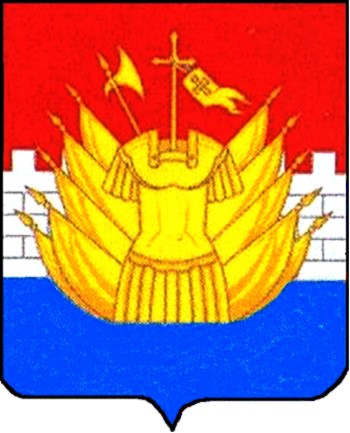 